Early Childhood Mental Health Consultation Grantees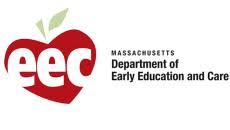                           Contact Information & Service Delivery Areas by City and TownsIn Massachusetts, Early Childhood Mental Health Consultation (ECMHC) Programs provide consultation services to address and support the social-emotional development and behavioral health of children in early education and care and out-of-school time settings. The early childhood mental health consultation services offered through the Department of Early Education and Care's (EEC) Early Childhood Mental Health Consultation supports are available across the Commonwealth. The six Mental Health Consultation grantees provide consultations services based on the location of the program and family childcare.Please see the list below for Early Childhood Mental Health Consultation (ECMHC) program that serves your community.Serving Cities and Towns in Western MA - Region 1For programs and family childcare providers located in Berkshire County and Hampden County: Berkshire County: Adams, Alford, Becket, Cheshire, Chester, Clarksburg, Dalton, Egremont, Florida, Great Barrington, Hancock, Hinsdale, Lanesboro, Lee, Lenox, Monterey, Montgomery, Mount Washington, New Ashford, New Marlborough, North Adams, Otis, Peru, Pittsfield, Richmond, Sandisfield, Savoy, Sheffield, Stockbridge, Tyringham, Washington, West Stockbridge, Williamstown, and Windsor Hampden County: Agawam, Belchertown, Blandford, Chicopee, East Longmeadow, Granville, Hampden, Holyoke, Longmeadow, Ludlow, Monson, Palmer, Russell, Springfield, Southwick, Tolland, West Springfield, Westfield, and Wilbraham To request consultation services contact: Behavior Health Network, Inc. 417 Liberty Street, Springfield MA 01104Contact – Matt MatroniEmail: ECMHCReferrals@bhninc.org Phone: 413-427-4978 Fax: 413-707-2697 For programs and family childcare providers located in Franklin County, Hampshire County, and select towns in Worcester County: Franklin County: Ashfield, Bernardston, Buckland, Charlemont, Colrain, Conway, Deerfield, Erving, Gill, Greenfield, Hawley, Heath, Leverett, Leyden, Monroe, Montague, New Salem, Northfield, Orange, Rowe, Shelburne Falls, Shutesbury, Sunderland, Warwick, Wendell, and Whately Hampshire County: Amherst, Chesterfield, Cummington, Easthampton, Goshen, Granby, Hadley, Hatfield, Huntington, Middlefield, Northampton, Pelham, Plainfield, South Hadley, Southampton, Ware, Westhampton, Williamsburg, and WorthingtonWorcester County/ BHN towns: Athol, Petersham, Phillipston, Royalston To request consultation services contact: Collaborative for Educational Services97 Hawley St., Northampton 01060 Contact – Desiree Lalbeharie - JosiasEmail – dlabehariefjosias@collaborative.org Phone: 413-247-4715Fax: 413-586-0180 Serving Cities and Towns in Central MA/ Region 2 For programs and family childcare providers located in: Ashburnham, Ashby, Auburn, Ayer, Barre, Bellingham, Berlin, Blackstone, Bolton, Boylston, Brimfield, Brookfield, Charlton, Clinton, Douglas, Dudley, East Brookfield, Fitchburg, Franklin, Gardner, Grafton, Groton, Hardwick, Harvard, Holden, Holland, Hopedale, Hubbardston, Lancaster, Leicester, Leominster, Lunenburg, Medway, Mendon, Milford, Millbury, Millville, New Braintree, North Brookfield, Northbridge, Oakham, Oxford, Paxton, Pepperell, Princeton, Rutland, Shirley, Shrewsbury, Southbridge, Spencer, Sterling, Sturbridge, Sutton, Templeton, Townsend, Upton, Uxbridge, Wales, Warren, Webster, West Boylston, West Brookfield, Westminster, Winchendon, Worcester To request consultation services contact: Community Healthlink Together for Kids (TFK) Program 335 Chandler Street, Worcester, MA 01602 Contact: Beth Ciavattone Email: eciavattone@communityhealthlink.org Phone: 508-791-3261 Ask for “TFK Consultation Services" Website: www.communityhealthlink.orgServing Cities and Towns in Northeast MA / Region 3: For programs and family childcare providers located in: Amesbury, Andover, Bedford, Beverly, Billerica, Boxford, Burlington, Carlisle, Chelmsford, Danvers, Dracut, Dunstable, Essex, Everett, Georgetown, Gloucester, Groveland, Hamilton, Haverhill, Ipswich, Lawrence, Lexington, Lincoln, Lowell, Lynn, Lynnfield, Malden, Manchester, Marblehead, Medford, Melrose, Merrimac, Methuen, Middleton, Nahant, Newbury, Newburyport, North Andover, North Reading, Peabody, Reading, Rockport, Rowley, Salem, Salisbury, Saugus, Stoneham, Swampscott, Tewksbury, Topsfield, Tyngsboro, Wakefield, Waltham, Watertown, Wenham, West Newbury, Westford, Wilmington, Winchester, Woburn To request consultation services contact: Massachusetts Society for the Prevention of Cruelty to Children (MSPCC) Mental Health Consultation Program 439 South Union St., Lawrence, MA 01843Contact: Jayna Doherty Email: jdoherty@eliotchs.org Phone: 508-688-5408 Website: www.mspcc.org Serving Cities and Towns in Region 2, 3, 5 and 6 For programs and family childcare providers located in: Acton, Arlington, Ashland, Belmont, Boxboro, Canton, Concord, Dover, Foxboro, Framingham, Hingham, Holliston, Hopkinton, Hudson, Littleton, Marlborough, Maynard, Medfield, Millis, Natick, Newton, Norfolk, Northborough, Norwell, Norwood, Plainville, Scituate, Sharon, Sherborn, Southborough, Stow, Sudbury, Walpole, Watertown, Wayland, Westborough, Weston, Westwood and Wrentham To request consultation services contact: Empower, LGA   Consultation Services for Children 605 Neponset St., Canton, MA 02021 Contact: Rhonda Stollerman Email: rstollerman@empowerlga.org  Phone: 508.808.8044 Serving Cities and Towns in Metro Boston / Region 6: For programs and family childcare providers located in: Boston, Braintree, Brookline, Cambridge, Chelsea, Cohasset, Dedham, Hull, Milton, Needham, Quincy, Randolph, Revere, Somerville, Weston, Weymouth, Winthrop and Wellesley To request consultation services contact:Walker, Inc. – Therapeutic and Educational Programs 1968 Central Ave.Needham, MA 02492Contact: Elise Naventi ReidEmail: ereid@walkercares.orgPhone: 781-292-2143Website:  https://www.walkercares.org/Serving Cities and Towns in South East, Cape & Islands / Region 5: For programs and family childcare providers located in: Abington, Acushnet, Aquinnah, Attleboro, Avon, Barnstable, Berkley, Bourne, Brewster, Bridgewater, Brockton, Carver, Chatham, Chilmark, Dartmouth, Dennis, Dighton, Duxbury, East Bridgewater, Eastham, Easton, Edgartown, Fairhaven, Fall River, Falmouth, Freetown, Gosnold, Halifax, Hanover, Hanson, Harwich, Holbrook, Kingston, Lakeville, Mansfield, Marion, Marshfield, Mashpee, Mattapoisett, Middleboro, Nantucket, New Bedford, North Attleboro, Norton, Oak Bluffs, Orleans, Pembroke, Plymouth, Plympton, Provincetown, Raynham, Rehoboth, Rochester, Rockland, Sandwich, Seekonk, Somerset, Stoughton, Swansea, Taunton, Tisbury, Truro, Wareham, Wellfleet, West Bridgewater, West Tisbury, Westport, Whitman, Yarmouth To request consultation services contact: Justice Resource Institute, Inc. Early Childhood Training and Consultation 35 Summer St., Taunton, MA 02780 Contact: Stacey Gay Email: sgay@JRI.org Phone: (508) 828-1308 ext. 2630 Website: http://www.jri.org/ecs For more information about EEC's Early Childhood Mental Health Consultation Grant, please visit EEC's website http://www.mass.gov/eec/ecmh or reach out to EEC Grant Coordinator: Aimee Smith Zeoli  Aimee.m.smith-zeoli@mass.gov        Updated September 14, 2023